Celebration of WorshipAugust 5, 2018_________________________________________________________________________________________Gather – Assemble in God’s Name_________________________________________________________________________________________Prelude    Please silence phones.  *Those who are able, please stand.The Chiming of the HourWelcoming and Sharing of Community LifeCall to WorshipOne:  Let us come before God to receive the Lord’s Blessing.Many:  Let us come willing to be challenged.One:  Let us come expecting to be changed.Many:  Let us come ready to be encouraged.*Hymn of Praise						#464“Joyful, Joyful, We Adore Thee”*Prayer of Confession (In Unison)	We confess, Lord God, that we sometimes deal with	issues of trust.  We are not always entirely convinced	that you care for us and love us.  We sometimes	question your providences.  We’re not always sure	that you answer our prayers, and we sometimes feel	very much alone.  Help us, Lord God, to think of you	as our heavenly parent, and give us the peace and	confidence of children of God.*A Time for Silent Confession*The Assurance of Forgiveness	One:  Friends, Believe the good news of the gospel.	Many:  In Jesus Christ we are forgiven.*Response of Praise and Gratitude	“Gloria Patri”	Glory be to the Father, and to the Son,	and to the Holy Ghost; as it was in the	beginning, is now and ever shall be,	world without end.  Amen, Amen.*Passing of the PeaceJoys and Concerns of the Church (Please sign the fellowship register than pass it to your neighbor and return.  Thank you.)__________________________________________________________________________________________Grow – Proclaim God’s Word__________________________________________________________________________________________Children’s MessageGospel Lesson:			John 6:24-35		                  Page 867Choral Anthem:	“The Healer”					Words & Music:     Lois Irwin					Arr:	Harold DeCouMessage: 		“Healing Grace”						             John T. WamsleyAffirmation of Faith (In Unison)	“The Apostles’ Creed”				              #14*Hymn	“Here, O Our Lord, We See You Face to Face”	  #520  Offertory__________________________________________________________________________________________Give Thanks to God__________________________________________________________________________________________Sacrament of the Lord’s Supper	Invitation to the Lord’s Table	Prayers of the People & the Lord’s Prayer	Service of the Holy Communion(Please hold the elements until all have been served.)__________________________________________________________________________________________Go – In God’s Name__________________________________________________________________________________________*Hymn:	“May the Lord, Mighty God”				#596	May the Lord, Mighty God, bless and keep you forever,	Grant you peace, perfect peace, courage in every		endeavor.	Lift up your eyes and see God’s face, full of grace		forever.	May the Lord, Mighty God, bless and keep you forever.*The Charge and Benediction*Postlude***************************************************Sam Andreu (Elder of the Month)	209-1761Ernest McNeill (Assistant Elder of the Month) 209-1919***************************************************To Our Guests:We are happy to have you worship with us today.  We invite you to join us each Sunday, as we worship and study God’s word.  If you would like more information concerning our Church, you may fill out one of the Welcome Cards in the pews and place it in the offering plate, talk to the ushers, call the church office at 850-526-2430 or email us at fpcmarianna@gmail.com.Nursery Care:  Available for children six years old and under during the worship service each Sunday morning.The Flowers today are given to the Glory of God by Jason and LuAnne Law and in honor of Mary Lu Andreu for her work with the children of our church.This Week In Our Church:Today		August 5th       9:30 am		Coffee & Juice Fellowship      9:45 am		Sunday School    10:30 am		Choir Rehearsal    11:00 am		Worship Service (Communion)Tuesday		August 7th       3:30 pm		Food Pantry Bagging      4:00 pm		Chipola Area Autism (Teen Social Skills)Wednesday		August 8th       7:45 am		Playground*      9:00 am		Youth Choir*      9:00 am		Food Pantry      4:30 pm		Choir Rehearsal      6-7  pm		Back to School Prayer at Citizen’s LodgeThursday		August 9th       4:00 pm		Alzheimer’s Meeting      7:00 pm		NA MeetingFriday		August 10th      5:30 pm		Grief & Memorial Ceremony for Children			followed by lighting of lanterns at Madison			Park First Presbyterian Church Prays For: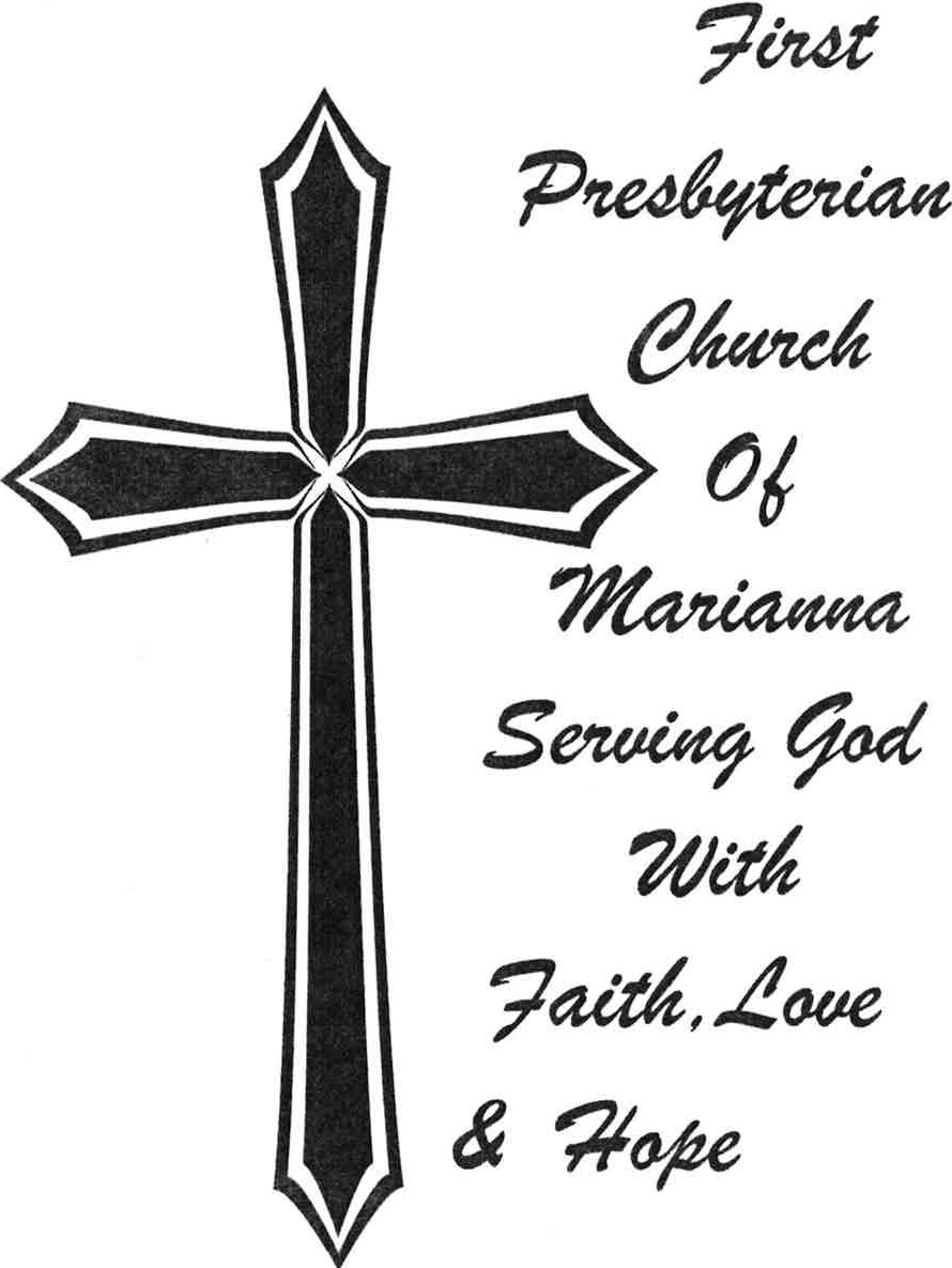 (New requests in bold)	Kay Trammell (Robert Trammell’s wife)	Jeanne Cowen	George Berquist (Jill Berquist’s father)	Joel Gulledge (Gayle DeBenedetto’s son-in-law)	Roy Turner	Michael Andrejko (Mary Wierman’s brother)	Shirley Pitts (Susie Barber’s sister)	Jean Sims (requested by Ouida Morris)	Pat Furr (requested by Ouida Morris)	Steve Stafford (Barry’s dad)	Billy Herrington (requested by Jared Roberts)	Greg Barber (Cindy Yant’s brother)	Gina Stuart	Don Morris	David Sims	Lou Roberts	Wayne Barber (requested by Amanda Hinson)	Robert Hinson (requested by Beverly Hinson)	Dorothy Baxter (requested by Susie Stevens)	Brent Bedini	Howard Alig (Cindy Morgan’s brother)	Steven Quigley	Hunter and Lu Daffin	Ray Windham (requested by Cecil Powell and		Bev Kilmer)	Elizabeth Walker (Stan Littleton’s sister)	Linda Bevis (requested by Mary Bevis Schmidt	Matt Goold (requested by family)	Sybil Schmidt King (requested by Mary B. Schmidt)	Gail Stearn, (Guy Green’s sister)	Destry Burch (requested by Mary B. Schmidt)	Marie Lanier (requested by Joy Lewis)	Ginny Rose, Brooke Grant, Malaki Grant	       (Family of Carol and Dennis Maxson)***************************************************Summer Youth Choir  – On August 8th and 15th  at 4:30 pm the Children’s Choir will have practice in the sanctuary to prepare for their performance on Rally Day, August 19th at 9:30 am.Breakfast on Rally Day – On August 19th at 8:30 am the Men of the Church (“God’s Warriors”) will serve breakfast.On this day you will have the opportunity to hear about all of the offerings for Spiritual growth and Service and Fellowship that our Church provides.Ladies Fall Gathering – August 20th at 6 pm.  All Women and Circles join together on this evening.***************************************************				SINCE 1835					2898 Jefferson Street					Marianna, FL  32446					Phone  (850) 526-2430					fpcmarianna@gmail.com					www.firstpresmarianna.org